DRAGI OTROCI IN STARŠI!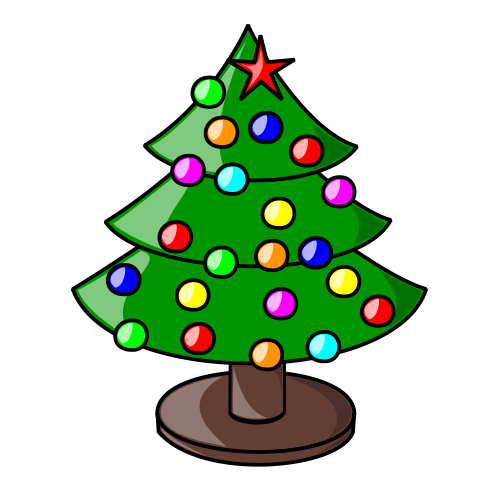 Mali in veliki vas vabimona PRIŽIG LUČK Z OTROŠKIM PROGRAMOM KDAJ?         V četrtek, 22.12.2022, ob 17. uri      KJE?            Plato pred ND MežicaV programu sodelujemo:- otroci vrtca Mežica- otroci vrtca Hiša otrok Mali koraki- otroci OŠ Mežica (pevski zbor, Dobrovoljčki in dramska skupina Katrce)PRIDITE, VESELO BO! BOMO PELI, PLESALI IN SMREČICI LUČKE PRIŽGALI.